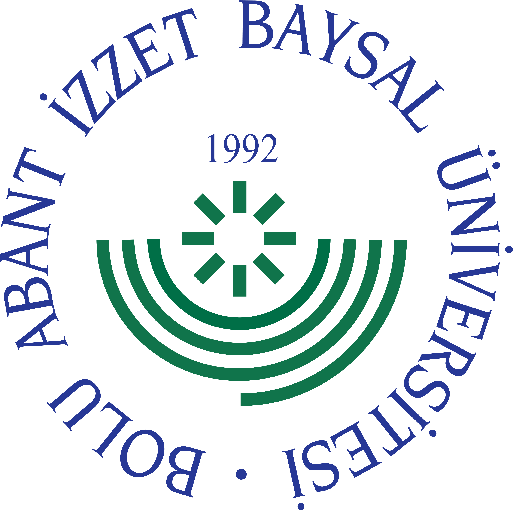 
     GÖREV YETKİ VE SORUMLULUK
FORMU     Bu formda açıklanan görev tanımını okudum. Görevimi burada belirtilen şekilde yerine getirmeyi kabul ediyorum.           ONAYLAYANDoküman NoGT - İlk Yayın TarihiBaskı NoRevizyon No/TarihBirimiİdari ve Mali İşler Daire Başkanlığı(Sivil Savunma Birimi)Görev UnvanıSivil Savunma Uzmanı Bağlı Olduğu YöneticiDaire BaşkanıYerine Vekâlet Edecek KişiGörevlendirilen PersonelGörev, Yetki ve SorumluluklarKurumun Sivil savunma planlarını hazırlamak ve bu planları güncellemek,Kurumun tahliyeye ilişkin planlamasını koordine etmek,Sivil savunma servislerinin kuruluşunu sağlamak ve eğitimlerini yaptırmak, Afet, sivil savunma ve acil durum hizmetleri için gerekli olan araç, gereç ve malzemenin tedarik ve teminini ilgili birimlerle koordine ederek planlamak, mevcutların bakım ve korunmalarının takibini yapmak,Afet, sivil savunma, acil durum ve seferberlik hizmetleri için gerekli ödeneği ilgili birimlerle koordine ederek belirlemek ve bütçeye konulmasını sağlamak,Afet ve acil durum hallerinde müdahaleyi koordine etmek ve üst yöneticileri bilgilendirmek,Hizmetlerle ilgili mevzuat, yayın ve direktifleri izlemek, incelemek ve bunların gereklerini yerine getirmek,Afet ve Acil Durum Yönetimi Başkanlığı, İl Afet ve Acil Durum Müdürlüğü ve diğer kamu kurum ve kuruluşları arasında işbirliği ve  koordinasyonu sağlamak,Kimyasal, biyolojik, radyolojik ve nükleer (KBRN) savunma ile ilgili iş ve işlemleri yürütmek, “Binaların Yangından Korunması Hakkında Yönetmelik” ve Kuruma ait “Binaların Yangından Korunması Hakkında Yönerge” hükümlerinin kurumunda uygulanmasını takip etmek ve yangın önleme tedbirlerini denetlemek,Kurum içerisinde ikaz ve alarm haberlerinin alınıp verilmesi ve siren sisteminin işletilmesine ilişkin işlemleri yürütmek,Kurumun sığınaklarla ilgili hizmetlerini düzenlemek ve yürütmek,Afet, sivil savunma, acil durum ile kimyasal, biyolojik, radyolojik ve nükleer (KBRN) tehdit ve tehlikeler, koruyucu güvenlik ve ilkyardım konularında kurum personeline eğitim verilmesini sağlamak,Afet, sivil savunma, acil durum ve seferberlikle ilgili düzenlenen tatbikatlarda kurumu adına sekretarya hizmetlerini yapmak, bu konularla ilgili kurumda tatbikatlar düzenlenmesini ve yürütülmesini sağlamak,Kurumun denetimine tabi birimlerde yürütülen afet, sivil savunma, acil durum, seferberlik ve koruyucu güvenlik hizmetlerini denetlemek,Seferberlik ve savaş hali hazırlıkları ile ilgili iş ve işlemlerini yapmak ve yaptırılmasını sağlamak,Kurumun Afet ve Acil Durum Yönetim Merkezinin, sekretarya hizmetini yapmak, İl Afet ve Acil Durum Yönetim Merkezi ile koordinasyonu sağlamak,Koruyucu güvenlik hizmetlerinin koordinasyonunu sağlamak, kurumun üst yöneticisi adına, hizmetin takip ve denetimini yapmak,İlgili mevzuat uyarınca kurumun üst yöneticisi tarafından verilen görevleri yapmak.UnvanıSivil Savunma Uzmanı V.Tarih19.04.2021Adı SoyadıVeysel TAŞİmzaUnvanıTarihAdı Soyadıİmza